Обучение за обучители, Ден 3 Упражнение „Всичко е позволено“Етап 1: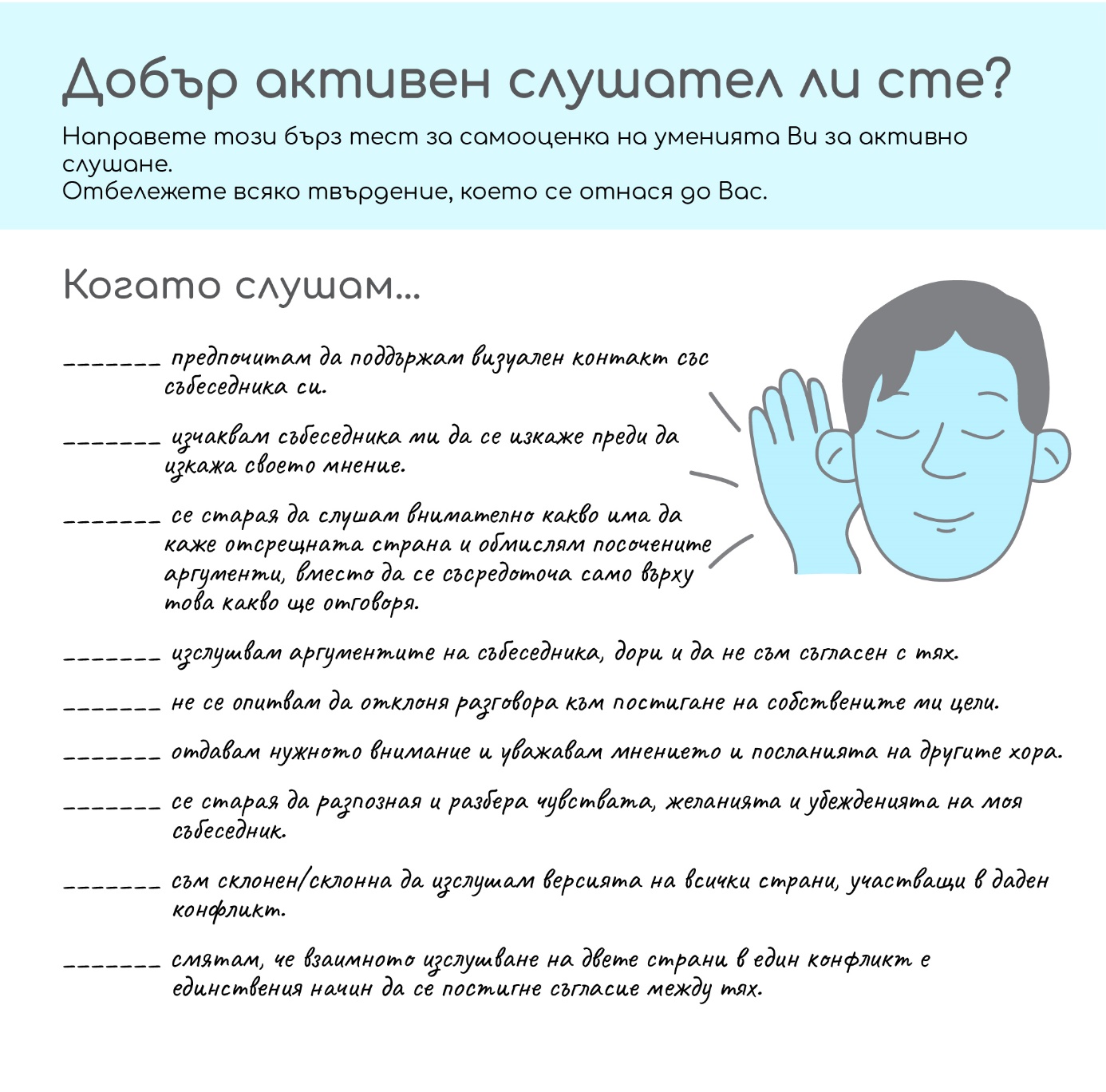 Етап 2: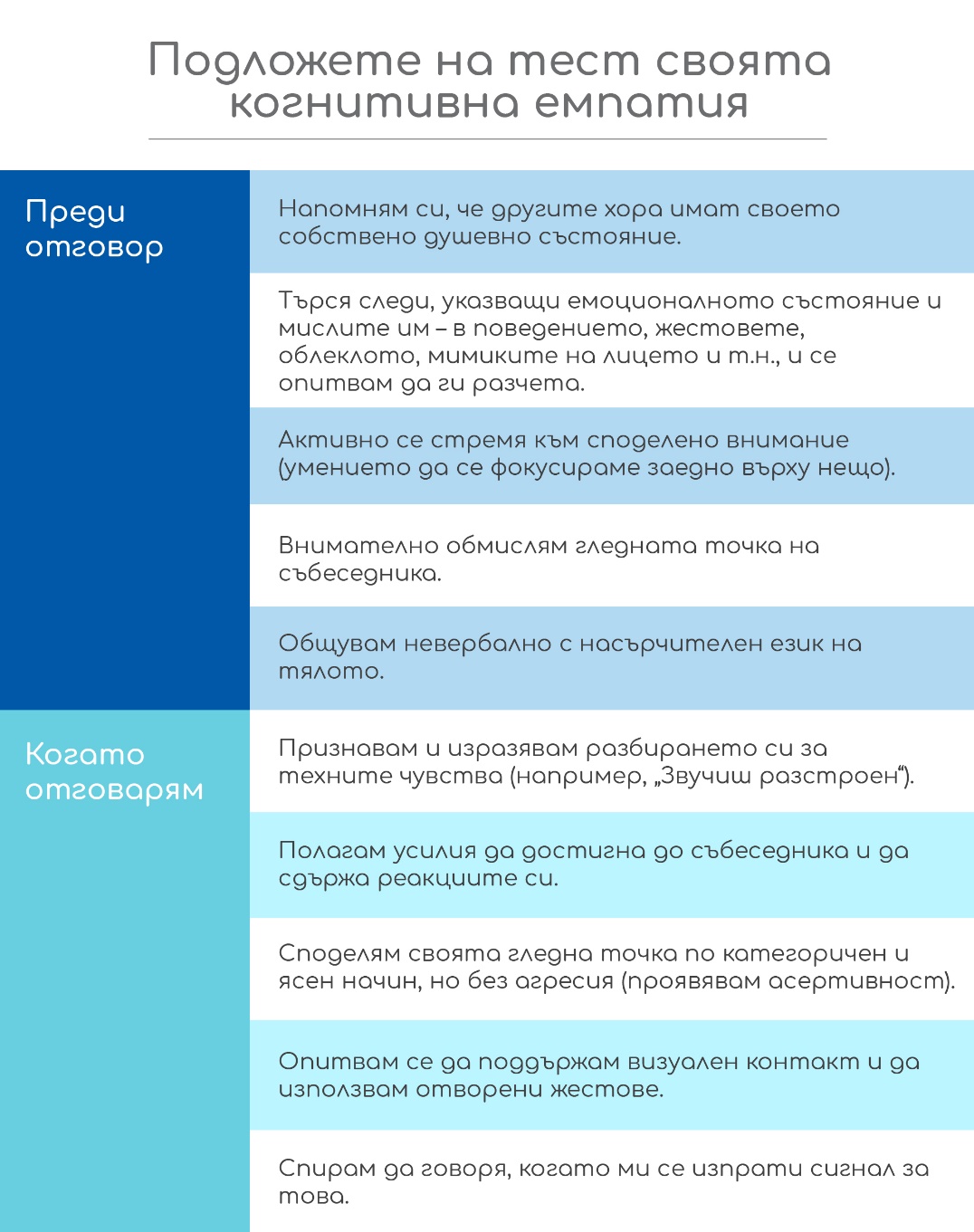 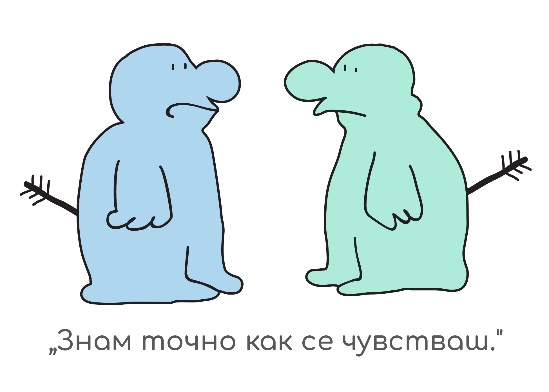 Етап 3. Обобщаваща дискусия Как реагирахте на мини конфликта, в който участвахте?………………………………………………………………………………………………………………………………………………………………………………………………………………………………………………………………………………………………………………………………………………………………………………………………………………………………………………Това ли е начинът, по който обикновено реагирате в конфликтни ситуации? Защо?………………………………………………………………………………………………………………………………………………………………………………………………………………………………………………………………………………………………………………………………………………………………………………………………………………………………………………Как успяхте да постигнете консенсус?………………………………………………………………………………………………………………………………………………………………………………………………………………………………………………………………………………………………………………………………………………………………………………………………………………………………………………Какво се случи, когато преминахте от дебат към диалог?………………………………………………………………………………………………………………………………………………………………………………………………………………………………………………………………………………………………………………………………………………………………………………………………………………………………………………Когато някой не е съгласен с Вас, винаги ли спирате да задавате въпроси?………………………………………………………………………………………………………………………………………………………………………………………………………………………………………………………………………………………………………………………………………………………………………………………………………………………………………………Трудно ли е да изслушвате, когато някой не е съгласен с Вас? Защо?………………………………………………………………………………………………………………………………………………………………………………………………………………………………………………………………………………………………………………………………………………………………………………………………………………………………………………Какво Ви улесни в това упражнение?………………………………………………………………………………………………………………………………………………………………………………………………………………………………………………………………………………………………………………………………………………………………………………………………………………………………………………Как бихте могли да използвате тези умения следващия път, когато влезете в конфликт с някого?………………………………………………………………………………………………………………………………………………………………………………………………………………………………………………………………………………………………………………………………………………………………………………………………………………………………………………